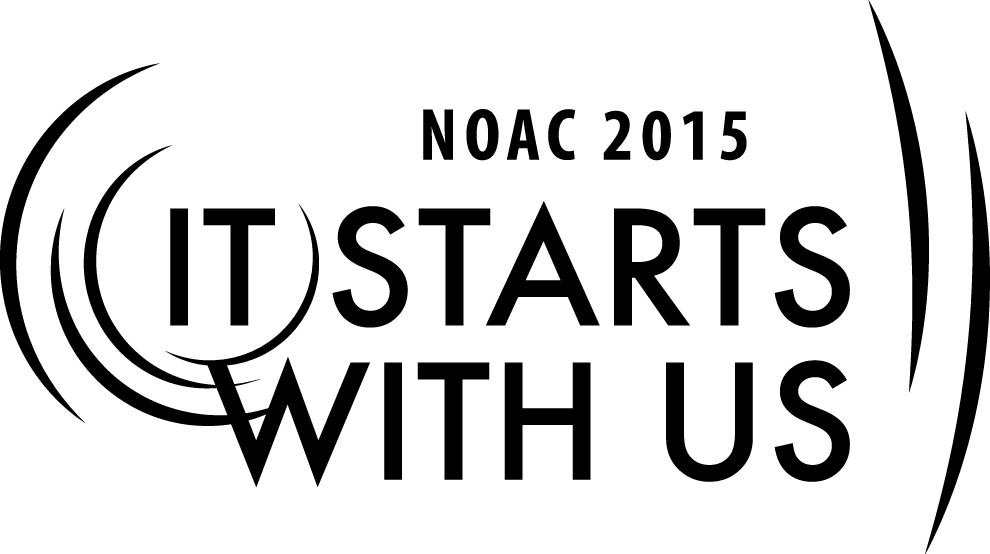 Session Length: 55 MinutesThrough this session, you will:Explain: The methods to successfully recruiting others.	Demonstrate: How to successfully recruit others through role-playing.Guide: Guide them to use the 8-steps to successful recruiting through role-playing.Enable: Use the 8-steps to successful recruiting back in their units, chapters, lodges, etc.This session will help the Chapter, Lodge, and Section with the Journey to Excellence Requirement(s) Chapter: 1, 2, 5, 6, 7, 8, 9, 10, 12, 14, and 15. Lodge: 3, 4, 5, 6, 7, 8, 9, 10, 11, 12, 14, 15, and 16. Section: 2, 3, 4, 5, 7, and 10. The theme of NOAC 2015 is “It Starts With Us”. This session will relay this theme in the following way:Empowering youth and adults to build cohesive teams for successful goal setting and accomplishing tasks to reach those goals.TITLE											         1 Minutes		As participants arrive, have them pick up the handouts entitles “Resource Survey” and “Steps in Successful Recruiting”.Ask participants to find a seat and spend no more than 5 minutes completing the Resource Survey.Make sure the “Title Slide” is displayed on the screen as participants enter the room.Provide personal introductions to participants and classroom rules.LEARNING OBJECTIVE	1 MinutesLearn how to identify individuals who share a common view and recruit them to join your causeCreate an environment that encourages and motivates each member of the team to commit themselves to achieving the missionKnow the steps necessary to recruit help, what resources are available to select candidates, and what it takes to select and retain team members.INTRODUCTION	5 Minutes		Hall of Fame football coach Vince Lombardi once said, “In order to succeed, a group will need to build a singleness of purpose. They will need a dedication, and they will have to convince all of their prospects of their willingness to sacrifice.”What is true about commitment to a collective purpose for a sport like football is also very true for volunteers in Scouting. Troops, crews/ships, chapters, and lodges are successful when everyone who’s brought on board can commit to a single purpose. This session is designed to help you sell your team vision to others, in order to get that commitment that’s so crucial to our success as a movement.Selecting volunteers can be a very rewarding experience and is an important task for the continuation of a quality Order of the Arrow program. It is a personal achievement. There are certain principles to follow, but you must maintain your own style or personality during the entire course of the process. STEPS IN SUCCESSFUL RECRUITING	10 Minutes		There are 8 specific steps utilized by the Boy Scouts of America in the recruiting process.Determine what volunteer positions are needed.Determine the best prospects for the job.Research the prospect list.Make an appointment.Make the sale.Ask for a commitment.Have a fall-back position in mind.Follow-up.RECRUITMENT ROLE-PLAYING	15 Minutes		DEBRIEF	15 Minutes		SOURCES						   	            			         1 MinutesFor addition information on how to successfully recruit others, review the following resources:Selecting District People, No. 34512Commissioner Administration of Unit Service, No. 34128Continuing Education for Commissioners, No. 33615College of Commissioner Science: Recruiting New Commissioners, MCS-3121998 National Order of the Arrow Conference Training Syllabus2002 National Order of the Arrow Conference Training SyllabusSUMMARY						   	            			         1 MinutesRecruiting volunteers is a very important and rewarding job. There are specific methods for successful recruiting that are outlined in the publications of the Boy Scouts of America. The process of building your team continues past the point when a prospective volunteer says “Yes”. Regularly schedule team meetings and training have proven track records of retaining the volunteer.QUESTIONS						   	            			         5 MinutesWhat qualifications should the trainer have to perform this session?The trainer should have previous experiences in recruiting others to assist in a project or task. Appendix Resources:Required Materials:Video ProjectorLaptop with PowerPointOrder of the Arrow HandbookGuide for Officers and AdvisersPrepared PowerPoint SlidesEasel/Flip Chart or White Board and MarkersHandouts: Resource Survey and Steps in Successful RecruitingPhysical Arrangements:Classroom or Lecture HallVideo projector and screen should be clearly visible to all participantsPrepared Slides:Slide 1: Title SlideYour name and hometownYour Lodge name, Council name, and Council LocationThe title of the sessionSlide 2: Learning ObjectivesSlide 3: IntroductionVince Lombardi QuoteSlide 4: Steps in Successful RecruitingSlide 5: Recruitment Role-PlayingInstructions for role-playingSlide 6: DebriefSlide 7: SourcesSlide 8: SummarySlide 9: QuestionsSource Materials and References:Selecting District People, No. 34512Commissioner Administration of Unit Service, No. 34128Continuing Education for Commissioners, No. 33615College of Commissioner Science: Recruiting New Commissioners, MCS-3121998 National Order of the Arrow Conference Training Syllabus2002 National Order of the Arrow Conference Training Syllabus